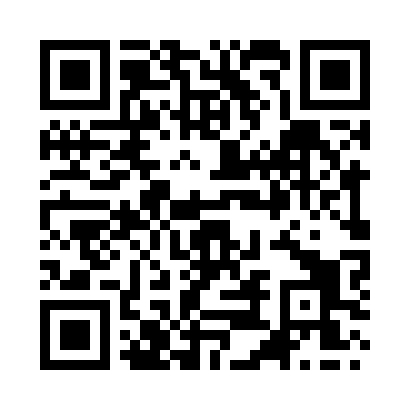 Prayer times for Alba Oil Field, UKWed 1 May 2024 - Fri 31 May 2024High Latitude Method: Angle Based RulePrayer Calculation Method: Islamic Society of North AmericaAsar Calculation Method: HanafiPrayer times provided by https://www.salahtimes.comDateDayFajrSunriseDhuhrAsrMaghribIsha1Wed2:585:0212:536:088:4510:492Thu2:564:5912:536:098:4710:503Fri2:554:5712:536:118:4910:514Sat2:544:5512:526:128:5210:525Sun2:534:5212:526:138:5410:536Mon2:514:5012:526:148:5610:547Tue2:504:4712:526:168:5810:568Wed2:494:4512:526:179:0010:579Thu2:484:4312:526:189:0310:5810Fri2:474:4112:526:199:0510:5911Sat2:464:3812:526:219:0711:0012Sun2:444:3612:526:229:0911:0113Mon2:434:3412:526:239:1111:0214Tue2:424:3212:526:249:1311:0315Wed2:414:3012:526:259:1511:0416Thu2:404:2812:526:279:1711:0517Fri2:394:2612:526:289:1911:0618Sat2:384:2412:526:299:2111:0719Sun2:374:2212:526:309:2311:0820Mon2:364:2012:526:319:2511:0921Tue2:364:1812:526:329:2711:1022Wed2:354:1712:526:339:2911:1123Thu2:344:1512:536:349:3111:1224Fri2:334:1312:536:359:3311:1325Sat2:324:1212:536:369:3511:1426Sun2:324:1012:536:379:3711:1527Mon2:314:0812:536:389:3811:1628Tue2:304:0712:536:399:4011:1729Wed2:304:0612:536:409:4211:1830Thu2:294:0412:536:419:4311:1931Fri2:284:0312:546:419:4511:19